27-ое   заседание 27-го созываҠАРАР                                                                          РЕШЕНИЕ           28  февраль  2018  йыл                                                          28 февраля  2018 года№126        О повестке дня  двадцать седьмого  заседания Совета сельского поселения Султанбековский сельсовет муниципального района Аскинский район Республики Башкортостан двадцать седьмого созываВ соответствии с Федеральным законом «Об общих принципах организации местного самоуправления в Российской Федерации», Уставом сельского поселения Султанбековский сельсовет муниципального района Аскинский район  Республики Башкортостан и Регламентом Совета сельского поселения Султанбековский сельсовет муниципального района  Аскинский район  Республики Башкортостан Совет сельского поселения Султанбековский сельсовет муниципального района Аскинский район  Республики Башкортостан р е ш и л:Включить в повестку дня двадцать седьмого заседания Совета   сельского поселения Султанбековский сельсовет муниципального района Аскинский район  Республики Башкортостан двадцать седьмого созыва следующие вопросы:1. О плане мероприятий сельского поселения Султанбековский сельсовет муниципального района Аскинский район Республики Башкортостан по реализации в 2018  году   Положений Послания Главы Республики Башкортостан Государственному Собранию – Курултаю Республики Башкортостан (внесен главой сельского поселения Султанбековский сельсовет муниципального района Аскинский район Республики Башкортостан, докладывает глава сельского поселения Султанбековский сельсовет муниципального района Аскинский район Республики Башкортостан)2. Об установлении дополнительных оснований признания безнадежными к взысканию недоимки по местным налогам (в том числе отмененным местным налогам), задолженности по пеням, штрафам по этим налогам, порядка их списания(внесен главой сельского поселения Султанбековский сельсовет муниципального района Аскинский район Республики Башкортостан, докладывает глава сельского поселения Султанбековский сельсовет муниципального района Аскинский район Республики Башкортостан)3. О выделении средств за счет остатка на 01.01.2018  года(внесен главой сельского поселения Султанбековский сельсовет муниципального района Аскинский район Республики Башкортостан, докладывает глава сельского поселения Султанбековский сельсовет муниципального района Аскинский район Республики Башкортостан)4. Об утверждении Положения об оплате труда муниципальных служащих и работников, осуществляющих техническое обеспечение администрации сельского поселения Султанбековский сельсовет муниципального района Аскинский район Республики Башкортостан (внесен главой сельского поселения Султанбековский сельсовет муниципального района Аскинский район Республики Башкортостан, докладывает глава сельского поселения Султанбековский сельсовет муниципального района Аскинский район Республики Башкортостан)5. Об отчете главы сельского поселения о  результатах своей  деятельности и деятельности администрации сельского поселения Султанбековский сельсовет муниципального района Аскинский район Республики Башкортостан в  2017  году(внесен главой сельского поселения Султанбековский сельсовет муниципального района Аскинский район Республики Башкортостан, докладывает глава сельского поселения Султанбековский сельсовет муниципального района Аскинский район Республики Башкортостан)6. Об отчете главы председателя Совета  о  результатах своей  деятельности и  деятельности Совета сельского поселения Султанбековский сельсовет муниципального района Аскинский район Республики Башкортостан в  2017 году(внесен главой сельского поселения Султанбековский сельсовет муниципального района Аскинский район Республики Башкортостан, докладывает глава сельского поселения Султанбековский сельсовет муниципального района Аскинский район Республики Башкортостан)Глава  сельского поселения Султанбековский  сельсовет муниципального района Аскинский районРеспублики Башкортостан                                                                 ________И.В.СуфияновБАШҠОРТОСТАН РЕСПУБЛИКАҺЫАСҠЫН  РАЙОНЫМУНИЦИПАЛЬ РАЙОНЫНЫҢСОЛТАНБӘК АУЫЛ СОВЕТЫАУЫЛ  БИЛӘМӘҺЕ СОВЕТЫ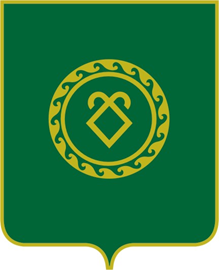 СОВЕТ СЕЛЬСКОГО ПОСЕЛЕНИЯСУЛТАНБЕКОВСКИЙ СЕЛЬСОВЕТМУНИЦИПАЛЬНОГО РАЙОНААСКИНСКИЙ РАЙОНРЕСПУБЛИКИ  БАШКОРТОСТАН